PENGARUH PENGGUNAAN H2SO4 DAN HCl PADA AKTIVASI KIMIA-FISIK ZEOLIT CLINOPTILOLITE TERHADAP PRESTASI MESIN DIESEL 4-LANGKAHOlehCHANDRA WINATA PANDAPOTANSkripsiSebagai Salah Satu Syarat Untuk Mencapai GelarSARJANA TEKNIKPadaJurusan Teknik MesinFakultas Teknik Universitas Lampung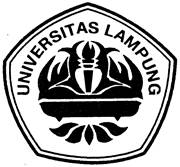 FAKULTAS TEKNIKUNIVERSITAS LAMPUNGBANDAR LAMPUNG2012